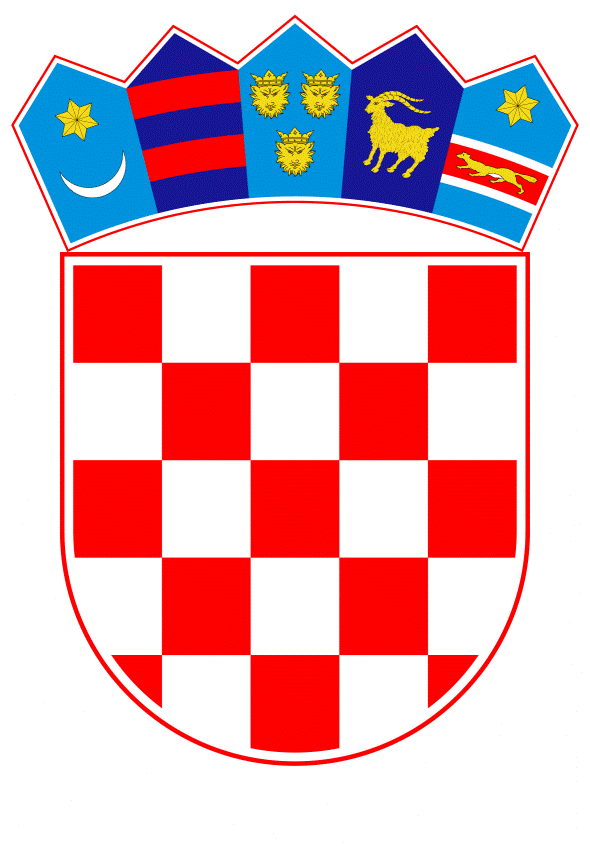 VLADA REPUBLIKE HRVATSKE                                                                                     Zagreb, 2. travnja 2020.________________________________________________________________________________________________________________________________________________Banski dvori | Trg Sv. Marka 2  | 10000 Zagreb | tel. 01 4569 222 | vlada.gov.hrPrijedlogNa temelju članka 21. stavka 6. Zakona o turističkom i ostalom građevinskom zemljištu neprocijenjenom u postupku pretvorbe i privatizacije (Narodne novine, broj 92/10), Vlada Republike Hrvatske je na sjednici održanoj_________ 2020. godine, donijelaU R E D B Uo dopunama Uredbe o načinu, postupku i uvjetima procjene vrijednosti i prodaje turističkog zemljišta u vlasništvu jedinice lokalne samouprave te načinu, postupku i uvjetima za dobivanje koncesije na preostalom turističkom zemljištu u vlasništvu jedinice lokalne samoupraveČlanak 1.U Uredbi o načinu, postupku i uvjetima procjene vrijednosti i prodaje turističkog zemljišta u vlasništvu jedinice lokalne samouprave te načinu, postupku i uvjetima za dobivanje koncesije na preostalom turističkom zemljištu u vlasništvu jedinice lokalne samouprave (Narodne novine, broj 12/11), u članku 12. iza stavka 2. dodaje se novi stavak 3. koji glasi:"(3) Iznimno od modela izračuna promjenjivog dijela koncesijske naknade iz stavka 2. ovog članka, promjenjivi dio koncesijske naknade za 2019. godinu iznosi 1,00 kunu.".Dosadašnji stavak 3. postaje stavak 4.Članak 2.U članku 13. iza stavka 1. dodaje se novi stavak 2. koji glasi:"(2) Iznimno od rokova iz stavka 1. ovoga članka, uplata stalnog dijela koncesijske naknade za 2020. godinu i promjenjivog dijela koncesijske naknade za 2019. godinu vrši se najkasnije do 30. studenoga 2020. godine.". Dosadašnji stavak 2. postaje stavak 3.Članak 3.Ova Uredba stupa na snagu prvoga dana od dana objave u Narodnim novinama.Klasa:Urbroj:Zagreb,	PREDSJEDNIK   mr. sc. Andrej PlenkovićO B R A Z L O Ž E N J E	Uredba o načinu, postupku i uvjetima procjene vrijednosti i prodaje turističkog zemljišta u vlasništvu jedinice lokalne samouprave te načinu, postupku i uvjetima za dobivanje koncesije na preostalom turističkom zemljištu u vlasništvu jedinice lokalne samouprave (Narodne novine, broj 12/11) propisuje se način, postupak i uvjeti procjene vrijednosti i prodaje turističkog zemljišta u vlasništvu jedinice lokalne samouprave te način, postupak i uvjeti za dobivanje koncesije na preostalom turističkom zemljištu u vlasništvu jedinice lokalne samouprave.	Predloženom dopunom Uredbe, s obzirom na izvanrednu situaciju vezano uz epidemiju koronavirusa, produžit će se rok za naplatu promjenjivog dijela koncesijske naknade za 2019. godinu koji se prema važećim odredbama mora platiti do 31. ožujka ove godine odnosno produžit će se rok plaćanja za 8 mjeseci i stalnog dijela koncesijske naknade za 2020. godinu čiji rok za plaćanje je 31. kolovoza ove godine odnosno rok za plaćanje produžit će se za 3 mjeseca. Nadalje promjenjivi dio koncesijske naknade za 2019. godinu neće se računati prema propisanom modelu nego će iznositi simboličnu 1,00 kunu.	Nedvojbeno epidemija koronavirusa predstavlja ozbiljnu ugrozu kako zdravlja velikog broja ljudi, tako i opstanka poslovnih subjekata u turističkoj djelatnosti. Predložena mjera nužni je prvi korak kako bi se ublažio prvi financijski udar na turistički sektor i osiguralo vrijeme potrebno za analizu nastale štete i eventualno poduzimanje daljnjih mjera u cilju stabilizacije turističkog sektora i spašavanja radnih mjesta. 	Cilj predmetne dopune Uredbe je ublažavanje financijskog udara na pravne osobe koje obavljaju turističku djelatnost na turističkom zemljištu u vlasništvu jedinica lokalne samouprave temeljem zahtjeva iz članka 21. stavka 3. Zakona o turističkom i ostalom građevinskom zemljištu neprocijenjenom u postupku pretvorbe i privatizacije.Za provedbu ove uredbe nije potrebno osigurati dodatna financijska sredstva u državnom proračunu Republike Hrvatske, ali provedba utječe na dinamiku punjenja proračuna.ODREDBE VAŽEĆE UREDBE KOJE SE DOPUNJUJUČlanak 12.(1) Početni iznos promjenjivog dijela koncesijske naknade iznosi 0,5% prihoda podnositelja zahtjeva – hotela/turističkog naselja, ostvarenog u protekloj godini.(2) Formula za izračun cijene promjenjivog dijela koncesijske naknade glasi:                                                                     početni iznos
Promjenjivi dio koncesijske naknade =  promjenjivog dijela x A x hot
                                                                               BLegenda:A = površina zemljišta koja se daje u koncesijuB = ukupna površina zemljišta na kojoj se obavlja djelatnostUkupna površina zemljišta na kojoj se obavlja djelatnost predstavlja zbroj površina zemljišta koje se daje u koncesiju, zemljišta ispod građevine – zemljišta tlocrtne površine (članak 18. Zakona) i dijela procijenjenog zemljišta na kojem je izgrađena građevina, a za koje u postupku pretvorbe nije formirana posebna zemljišna čestica (članak 19. Zakona).(3) Koncesionar je dužan davatelju koncesije do 31. siječnja tekuće godine prijaviti broj dana otvorenosti objekta za tekuću godinu.Članak 13.(1) Uplata stalnog dijela koncesijske naknade iz članka 11. ove Uredbe vrši se u tekućoj godini najkasnije do 31. kolovoza, a promjenjivog dijela iz članka 12. ove Uredbe, najkasnije do 31. ožujka iduće godine.(2) Koncesijska naknada je zajednički prihod državnog, županijskog i gradskog/općinskog proračuna i uplaćuje se u iznosu od 60% u korist Fonda za turizam, a preostalih 40% u proračun županije i grada/općine na čijem se području nalazi zemljište, svakome u jednakim dijelovima.PREDLAGATELJ:Ministarstvo turizma                 PREDMET: Prijedlog uredbe o dopunama Uredbe o načinu, postupku i uvjetima procjene vrijednosti i prodaje turističkog zemljišta u vlasništvu jedinice lokalne samouprave te načinu, postupku i uvjetima za dobivanje koncesije na preostalom turističkom zemljištu u vlasništvu jedinice lokalne samoupraveRedni broj Otvorenost objekta u danima hot 1. 301 – 365 0,4 2. 241 – 300 0,6 3. 151 – 240 0,8 4. 0 – 150 1 